Offre Facturation easy ComptaVous bénéficiez d’un système de facturation simple et rapide Les avantages :Vous réalisez simplement vos devis, factures,Vous uniformisez et vous fiabilisez la facturation de votre entreprise,Vous suivez vos règlements,Vous alimentez  vos bases de clients et d’articles,Vous personnalisez  vos factures,Vous disposez d’un tableau de bord,Le tarif :30 euros HT une seule fois pour l’installation30 euros HT par année d’utilisation Installation  sous WindowsEtape 1 - Télécharger FACTURATION RAPIDEVoici le lien de téléchargement du logiciel FACTURATION RAPIDE :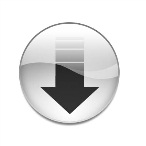 www.rca.fr/ep/dossierfr/Install_FacturationRapide.exeEtape 2 - Installer FACTURATION RAPIDELancez le fichier téléchargé en double cliquant sur « Install_FacturationRapide.exe » Etape 3 - Saisir le code d’utilisation de FACTURATION RAPIDESaisissez votre code d’utilisation en respectant exactement les cases (Nom, Ville et Code) ou utilisez le « copier/coller ». Pour cela, accédez à l’option « Saisir la licence » depuis la page d’accueil du logiciel. Les codes vous seront donnés à part.Etape 4 - Conditions générales d’utilisation de FACTURATION RAPIDENous vous remercions de lire attentivement les conditions générales d’utilisation de FACTURATION RAPIDE lors de l’installation du logiciel. Vous pouvez installer FACTURATION RAPIDE sur un nombre illimité de postes au sein de votre entreprise exclusivement. Vous devez veiller à ne pas communiquer ce code d’utilisation à des tiers de façon à éviter tout piratage ou diffusion de ce dernier à toute personne non autorisée. Vous restez seul responsable du code d'utilisation dont vous devez impérativement assurer la confidentialité. Nous vous remercions pour votre confiance et nous vous souhaitons une bonne utilisation de FACTURATION RAPIDE.